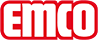 emco Bauemco INOX® QUADRO 22tipQUADRO 22Material: Krom-nikljevo jeklo (V2A). Primerno za emco Diplomat 517/522/517L/522L in emco Marschall 517S/522S/517SL/522SL. Širina profila 50 mm. Delno z dodatno širino za vizualne poudarke. Na voljo so posamezne vrste pisav ali posebne širine. Pod profil iz nerjavnega jekla je dodatno vstavljena še 1 mm debela tanka pločevina, ki je nanjo zakovičena na nevidnih mestih, da se črke zaščitijo pred potiskanjem.kontaktMEDI-A-NORM D.O.O. · CESTA V MESTNI LOG 28 · 1000 LJUBLJANA · Slovenija · Tel. (+386) 51 435 159 · info@emco.si · www.emco-bau.com